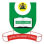 NATIONAL OPEN UNIVERSITY OF NIGERIAUniversity Village, NnamdiAzikiwe Expressway, Plot 91, Cadastral Zone, Jabi, AbujaFACULTY OF SCIENCESDEPARTMENT OF PURE AND APPLIED SCIENCEJANUARY 2018 EXAMINATION QUESTIONSCOURSE CODE: PHY405COURSE TITLE: Electronics IIICOURSE UNIT: 3 unitsTime: 3 hoursANSWER QUESTIONS ONE AND ANY FOUR OTHER QUESTIONSQ.1a. Distinguish between BCD and A5C11 code.				(3 marks)       b. State Boolean theorems.				(4 marks)       c. With the aid of the diagram, show the realisation of AND, OR and NOT gates from               NAND gates.                                                  					(5 marks)       d. Differentiate between rise time and fall time   				(3 marks)ii. State the expression for duty cycle                  				(3 marks)       e. If the time div control is set to 2µ/div and the displayed signal covers 4 div on the            Horizontal scale of the cathode ray tube (CRT) screen, determine the frequency of the                   Signal.                                                                				(4 marks)Q.2a. (i) What does MSP mean?							(3 marks)         (ii) What are the fundamental rules guiding the use of MSP			(3 marks)         b. Find the MSP expression for:        (i) y = AB̅C̅ + ABC̅ + ABC							(3 marks)        (ii) y = (A̅ + B̅) C̅ + A̅B̅								(3 marks)Q.3a. State the methods of obtaining the truth table from a Boolean Expression. 	(4 marks)      b. Sketch and label the following:     (i) Graphic summary of De Morgan’s theorems.					(3 marks)    (ii) The symbol of (a) half adder							(2.5 marks)                                  (b) full adder							(2.5 marks)Q.4a. Distinguish between RAM and ROM						(5 marks)    b. (i) what is register?								(3 marks)        (ii) Describe the functioning of shift register					(5 marks)Q. 5  a. Briefly explain with examples signal generator.				(4 marks)         b. State the different wave shapes and sketch the waveforms.			(5 marks)         c. Write the expression for determining the maximum amplitude of the triangular out, (3 marks)Q.6a. Explain briefly how voltage can be measured with an oscilloscope.(4 marks)b (i)  State six major subsystems of oscilloscope     (ii) What are the four major components of cathode ray tube (CRT) and state their functions.